ACORDOS DA SESIÓN ORDINARIA REALIZADA POLA XUNTA DE GOBERNO LOCAL  EN DATA VINTENOVE  DE AGOSTO  DE 2016.PRESIDENTESr. D. Pablo Diego Moreda  GilCONCELLEIROSDona Mª José Rodríguez Pérez Don José Camilo Casal García Don Manuel  Pérez RiolaAUSENTES: SECRETARIA  ACCTAL:Dona María del Mar Antón  BrageINTERVENTOR:No salón de sesións da Casa Consistorial  do  Concello de Cedeira, ás doce horas e trinta e cinco minutos do día vintenove de agosto de dous mil dezaseis, reúnese a Xunta de Goberno Local co obxecto de realizar,  en  primeira  convocatoria, sesión ordinaria baixo a presidencia do Sr. Alcalde-Presidente, e coa asistencia dos Sres./Sras. concelleiros/as  que  se  relacionan  á  marxe, actuando como Secretaria acctal da Corporación dona María del Mar Antón Brage, que dá  fe  do  acto.A Presidencia, tras comprobar nos termos expostos que se dá o quórum  legalmente  esixido  polo  artigo113 do Regulamento de organizac10n, funcionamento e réxime xurídico das  entidades locais, aprobado por Real decreto 2568/1986, para    a válida realización das sesións da  Xunta  de Goberno Local, declara aberta esta, pasándose ó estudio e exame dos asuntos incluídos  na  orde do día da convocatoria.1.- APROBACIÓN,  SI PROCEDE,  DA ACTA  DE 9.08.16De conformidade co preceptuado nos artigas 36 e 91 do R.O.F., a Presidencia  pregunta  se  existe algunha obxección á acta da sesión realizada en data 09.08 .2016 e ao non producirse ningunha, a Presidencia somete a votación ordinaria a  súa  aprobación,  da  que  resulta  aprobada por  unanimidade  dos  Sres./Sras. Concelleiros/as.2.- DAR CONTA DA COMUNICACIÓN PREVIA DE OBRA MENOR TRAMITADADase conta á Xunta de Goberno Local da comunicación previa de obra menor tramitada: 1.- 2016/U026/000096: Colocación de chan e falso teitoA Xunta de Goberno Local dase por enterada.3.- DAR CONTA DE COMUNICACIÓN PREVIA DE INICIO DE ACTIVIDADE TRAMITADADase conta á Xunta de Goberno Local da comunicación previa deinicio de actividade tramitada: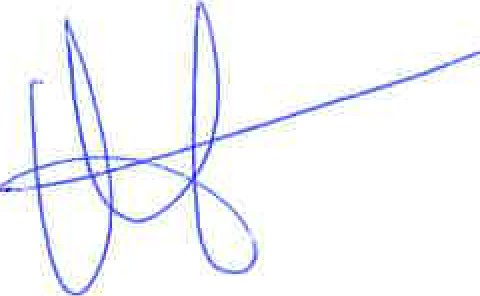 1.- 2016/UO 19/000006: Comercio miudo de calzado (outlet)A Xunta de Goberno  Local dase por  enterada.4.- APROBACIÓN  DE FACTURASAcordos adoptados:PRIMEIRO.-Autorizar e dispoñer os gastos que se relacionan de seguido, e recoñecer e liquidar as abrigas correspondentes, xuntando nun so acto as tres fases de execución do gasto a que se refire o artigo 67.1.b) do Real Decreto 500/1990, de 20 de abril, prestar aprobación ás facturas e os xustificantes que se citan, ordear o pago e que pola Tesourería Municipal se proceda o seu pagamento e contabilización con cargo ás partidas orzamentarias que se indican: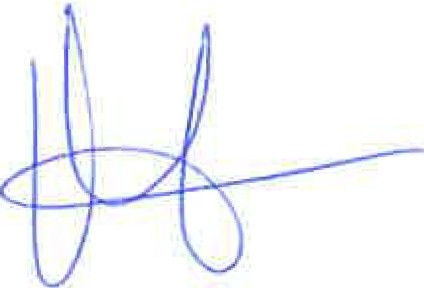 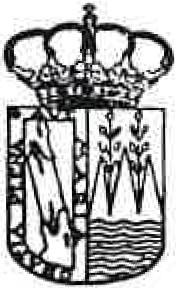 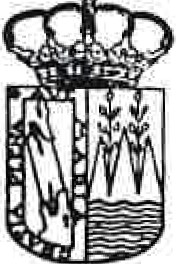 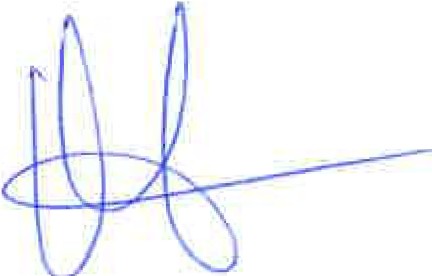 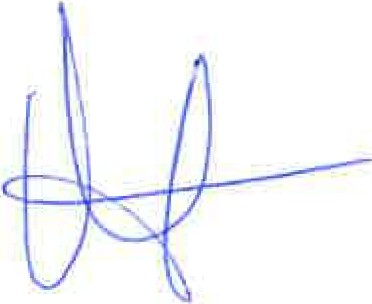 SEGUNDO . - As facturas correspondentes á compra de libros dentro do proxecto 2016 3 BIBLO 1  1(aplicación orzamentaria 3321.220 .01) serán aboadas directamente pola Xunta de Galicia, polo que se condiciona a data de pagamento ao que dispoña a Xunta de Galicia.5.- DAR CONTA RESOLUCIÓN DE ALCALDÍA NÚM. 417/2016  DE DATA 24.08.16 DE APROBACIÓN  DEFINITIVA  PADRÓN VAOS E TERRRAZAS  2016Dase conta á Xunta de Goberno Local da resolución de Alcaldía  núm.  417/2016  de  24.08.2016,  que literalmente di:"Asunto: APROBACION  DEFINITIVA  PADRON  VAOS  E TERRAZAS  2016”A Xunta de Goberno Local dase por  enterada.6.- DAR CONTA RESOLUCIÓN DE ALCALDÍA NÚM. 418/2016  DE DATA 24.08.16 DE APROBACIÓN  DEFINITIVA  PADRÓN DE LIXO 2016Dase conta á Xunta de Goberno Local da resolución de  Alcaldía  núm.  418/2016  de 24.08.2016,  que literalmente di:"Asunto: APROBACION  DEFINITIVA  PADRON  DE LIXO 2016”A Xunta de Goberno Local dase por   enterada.7.- ASUNTOS  VARIOSNon hai.8.- F.O.D.Fóra da orde do día e previa  a  súa  declaración  de  urxencia  que  é  acordada  por  unanimidade  dos  reun idos, foron tratados os asuntos que a continuación  se relacionan  cuxos  exped ientes  se  aportan neste acto:8.1.- ADXUDICACIÓN DA OBRA DENOMINADA "MELLORA DE CAMIÑOS MUNICIPAIS.  AGADER 2016Acordos adoptados:PRIMEIRO. Adxudicar o contrato de obras de MELLORA DE CAMIÑOS MUNICIPAIS . AGADER-2016  por procedemento   negociado  coas seguintes cond icións:Empresa: VILLASUSO ORTEGAL, S.L.Prezo: 51.600,00 euros e 10.836,00 euros de IVE, cun total de 62.436,00 euros.Prazo de execución: 28 días naturaisSEGUNDO. Dispoñer  o gasto con cargo á partida  correspondente do presuposto  vixente de  gastos.TERCEIRO. Notificar  a adxudicación  aos candidatos que non  resultaron adxudicatarios.CUARTO. Notificar a D. Jesús Villasuso Salas, adxudicatario do contrato, o presente acordo e citalo  para a sinatura do contrato que terá lugar o vindeiro día 31 de agosto ás 13:00 horas no Concello de Cedeira.QUINTO. Encargar a D. José Juan Tarrío González a dirección desta obra e coordinación de seguridade  e saúde; e notificar  o presente  acordo.SEXTO. Publicar a adxudicación do contrato de obras "MELLORA DE CAMIÑOS MUNICIPAIS. AGADER-2016" no Perfil de Contratante  do Concello  de Cedeira.SÉTIMO. Formalizado o contrato deberase  presentar polo contratista o Plan de Seguridade  e Saúde da Obra axustado ao Estudio de Seguridade e Saúde do Proxecto para a súa  aprobación  polo  Concello previo informe do Coordinador de Seguridade e Saúde e a súa posterior comunicación á autoridade  laboral. Efectuado  este trámite  procederase á acta de replanteo  e inicio da  obra.OITAVO. Comunicar os datos básicos do contrato ao Rexistro de Contratos do Sector Público, de conformidade co disposto no artigo 333 do TRLCSP, de Contratos  do Sector  Público.NOVENO.- Dar traslado do presente  acordo  aos servizos municipais de Intervención e Contratación.8.2.- CONTRATO MENOR DE SERVIZOS PARA REALIZAR O CONTROL DE CALIDADE EXTERNO NA OBRA DE CONSTRUCIÓN DE  NICHOS  NO  CEMITERIO  MUNICIPAL.Acordos adoptados:1.- Admitir  a proposta presentada.2.- Adxudicar á empresa 3C CALIDAD Y CONTROL S. COOP. GALEGA o contrato menor  de servizos para  realizar o control  de calidade  externo da seguinte  obra:OBRA:IMPORTE (IVE incluido)Construción de nichos no cemiterio municipal: 1.888,55€ 3.- Notificar  o presente  acorde á empresa  adxudicataria.8.3.- ADXUDICACIÓN  DO  SUBMINISTRO E INSTALACIÓN  DE  ESTUFAS DE PELLETS PARA  EDIFICIOS MUNICIPAIS.Acordos adoptados:1.- Aprobar o expediente de contratación denominado "Subministro e instalación de cinco estufas de pellets  para edificios municipais"  mediante un contrato  menor.2.- Autorizar, en contía de importe total de 11.979,00 euros IVE incluido, o gasto  que  para  este Concello representa a contratación citada, con cargo á partida correspondente do estado de gastos do Presuposto Municipal  deste Concello para o exercicio  2016.3.- Adxudicar, mediante un contrato menor, a CASA Y BAÑO-STARS, S.L., o subministro e instalación de cinco estufas de pellets  para  edificios  municipais,  de  acordo co seu presuposto  presentado  con data 05.08.2016,  e coas seguintes   condicións:+importe total  5 uds.: 9.900,00 € e 2.079,00 € de IVE (total IVE incluído:    11.979,00 €)+características  técnicas  e mellOras  segundo  o presuposto presentado.+ deberá facturarse individualmente cada estufa, indicando  o seu  lugar de  instalación,  os cales  son:Palacete municipal  de CedeiraEdificio municipal  (antigo escolar) de San  RománEscolar de Saa - EsteiroEscolar de Figueiras - MontoxoAlbergue Los Pinos -Cervo4.- O citado subministro e instalación deberá estar recepcionado antes do día 20/09/2016.5.- Notificar  o presente  acordo ao adxudicatario  e ao resto  de licitadores presentados.8.4.- APROBACIÓN DA CERTIFICACIÓN NÚM. 1 DA OBRA DE ACONDICIONAMENTO E MELLORA DE CAMIÑOS MUNICIPAIS: NEBRILAcordos adoptados:1.- Aprobar a certificación núm. 1 da obra "Acondicionamento e mellora de camiños municipais : Nebril" por un importe de 27.660,00 euros e a súa documentación anexa, e remitila á Excma. Deputación Provincial da Coruña para os efectos xustificativos correspondentes.2.- Notificar este acordo á empresa adxudicataria e ao director da obra.3 .- Dar traslado  aos servizos municipais  de Intervención  e Tesourería;  así como ao de   Contratación.8.5.- APROBACIÓN DA CERTIFICACIÓN NÚM. 1 E FINAL DA OBRA DE REPARACIÓN DE VIAIS MUNICIPAIS: VILA DO RÍO E SAÍÑAS. DTC 93 ADIC. 1-2014Acordos adoptados:1.- Aprobar a certificación núm. 1 (final) da obra "Reparación de viais municipais en Vila do Río e Saíñas. DTC 93 Adíe. 1/2014" por un importe de 30.045,51 euros e a súa documentación anexa, condicionado á presentación do pagamento do control de calidade, conforme aos pregos.2.- Remitir a documentación xustificativa da execución da obra á Excma. Deputación Provincial da Coruña.3.- Notificar  este acordo á empresa adxudicataria  e ao director da  obra.4.- Dar traslado aos servizos municipais de Intervención e Tesourería; así como ao de Contratación.E non habendo máis asuntos que tratar, pala Presidencia levántase a sesión ás doce horas e cincuenta minutos do expresado día.DATA FRAPROPROECONTOTALDATA FRATEXTOGECONTOTAL04/05/2016DCF28803 - Periodo Copias : 31/10/2015 - 29/04/2016 / DCF28803 -Lecturas  A/4-Negro =Anterior  102.230 - Actual: 103.192020601971,46 €04/06/2016IMPUESTO SOBRE ELECTRICIDAD 08/03/2016 - 12/05/2016174,48 EUR x 0,05113 ( CUPSES0022000008005896FC1P Direccion PS ALOE16522100221 ,91 €04/06/2016POTENCIA ELEC. MODO 1 04/03/2016 - 04/04/2016  12,325 KW x3.88483328 DÍAS x0,00000 EUR/DÍAS ( CUPS ES0022000007767215AX16522100448 ,21 €04/06/2016POTENCIA ELEC. MODO 1 29/01/2016 - 04/04/2016  10,35 KW x8.01246864  DÍAS x0,00000 EUR/DÍAS ( CUPSES0022000004989257H S116522100987,53 €04/06/2016POTENCIA ELEC. MODO 1 04/03/2016 - 04/04/2016 12,325 KW X3.88483328 DÍAS x0,00000 EUR/DÍAS ( CUPS ES0022000007767241GJ16522100414 ,64 €05/06/2016POTENCIA ELEC. MODO 1 06/04/2016 - 05/05/2016 11,778 KW x3.6420312 DÍAS x0,00000 EUR/DÍAS ( CUPSES0022000008005537SY 116522100201 .47 €05/06/2016IMPUESTO SOBRE ELECTRICIDAD 08/04/2016 - 05/05/20161.614,28 EUR x 0,05113 ( CUPSES0022000008324992N1P Direccion PS MA920221002.066,43 €05/06/2016IMPUESTO SOBRE ELECTRICIDAD 06/04/2016 - 05/05/2016553,64 EUR x 0,05113 ( CUPS92022100717,45 €15/07/2016IMPUESTO SOBRE ELECTRICIDAD 06/05/2016 - 03/06/2016321,1 EUR x 0,05113 ( CUPSES0022000004989235VQ1P Direccion PS CUEST16522100410 ,11 €15/07/2016POTENCIA ELEC. MODO 1 05/04/2016 - 02/06/2016 3,91 KW x6.14948504 DÍAS x0,00000 EUR/DIAS ( CUPSES0022000004989258H Q1P16522100213 ,48 E15/07/2016FRA 4631 CAMBIO Y EQUILIBRADO DE 2 RUEDAS NISSAN TERRANO 11 Y REPARACION DE PINCHAZO FECHA 30.06.2016450214 00260 ,76 €18/07/2016FRA. Nº 00018 FECHA 11/06/2016 TROFEOS Y CHAPAS CON ESCUDO REGATAS RIAS ALTAS34122199237 ,40 €18/07/2016FRA MEDALLAS, DISCOS Y COPAS DEPORTIVAS VERANO 201634122199718 ,74 €19/07/2016FRA. 3841/16 FECHA 18/07/2016 RED BALNM/FS NYLON TRENZADO34122199207,67 €19/07/2016POTENCIA ELEC. MODO 1 31/03/2016 - 26/05/2016 10,35 KW x6.91985928  DIAS x0,00000 EUR/DIAS ( CUPSES0022000004989242HT 116522100670,41 €19/07/2016FRA TA5E50040127 -Abono/Ref .Factura: 981482703 - Periodo regular de cuotas JULIO 20169202220049,77 €18/07/2016FRA Nº 2016/G/11 SERVICIO LIMPIEZA CALLES Y SERVICIOS PUBLICOS EN SAN ANDRES DE TEIXIDO MES DE JUNIO 20161621227991.100,00 €18/07/2016FRA 2016/G/12 SERVICIO JARDINERI Y LIMPIEZ DEL CEMENTERIO MUNICIPAL DEL MES DE JUNIO 201616422799247,50 €18/07/2016LIBROS: AVENTURAS DE ALICIA NO PAIS DAS MARAVILLAS , DE CATRO A CATRO, O MEU TIO XAKIM, PRESAS FACIELS, A AVOA  DO CEO33212200192,00 €18/07/2016FRA 004904 FECHA 12/07/2016 PELICULAS Y LIBROS BIBLIOTECA PUBLICA MUNICIPAL332122001500,01 €20/07/2016FRA 201616819 FECHA19.07.2016 MAPFRE VIDA SA - PERIODO 2° SEMESTRE 2016920162051.699,23 E:19/07/2016FRA Nº FN0001184 FECHA 30.06.2016 , AGUAS, MANZANAS , PLATANOS34122199106,25 €20/07/2016Análisis Piscina ( Informe 15/5646 )- FRA OCTUBRE 2015 Nº FRA 1273-153412130062,92 €20/07/2016Análisis Piscina ( Informe 16/3709 ) FRA 16 773FECHA 20.07.2016 ANALISIS PISCINA3412130062,92 €20/07/2016FRA RC-000466/16 FECHA  15.07.2016PESO 11.2 TN VOLUMEN 8M3.162222799105,60 €20/07/2016FRA 16F0159 FECHA20.07 .2016 CILINDRO YOTA 30/404502219918,15 €20/07/2016FRA 16/00168 FECHA 12/07/2016 TRATAMIENTOS SUPERFICIALES MEDIANTE RIEGOS CON GRAVILLAS45022706412,25 €20/07/2016FRA 16/00165 FECHCA 12/7/2016 CONTROL DE CALIDAD DE REPARACION DE VIAIS MUNICIPAIS45022706309,07 €20/07/2016PUBLICACION EN DIARIO OFICIAL DE GALICIA- ANUNCIO NOMBRAMIENTO ALBERTO DIAZ GARCIA9202260465,04 €20/07/2016FRA N/210/16 FECHA 20/7/201645022199590 ,12 €22/07/2016OMAGF020 · AGLOMERADO EN FRÍO A- 12 FRA FEC 16 218.00FECHA  15. 07.201645021000669 ,01 €20/07/2016FRA 009/2016 FECHA 20.07 .2016 1° PAGO CONTROL POBOACIONAL DA PALOMA COMUN NO CONCELLO DE CEDEIRA170227064.752 ,88 €28/07/2016SegunPPTO nº 08716 de fecha 4 de julio de 2016 instalacion electrica para festa do percebe 2016 FRA. A 16-59 28.07.201633422710968,00 €22/07/2016FRA 16F0162 COPIAS LLAVES Y LLAVERO450221997,62 €27/07/2016FRA FF-000795 -2016 CUADRO ALUMBRADO FECHA  15.07.201616522199159,72 €27/07/2016FRA FF-000796-2016 FECHA 15.07.2016 ROLLO (FE) CABLE16522 .199399,52 €27/07/2016FRA 7 FECHA26.07 .2016 CONCERTO, PASARRUAS E PROCESION DE SANTA ANA 201633422710850,00 €27/07/2016FRA RC-000307/16 ACORDO MANCOMUNIDADE 06/07/2016 LIQUIDACION ABRIL 2016162222799332 ,02 €27/07/2016FRA RC-000365/ 16 ACORDO MANCOMUNIDADE 06/07/2016 LIQUIDACION MAYO 2016162222799120,27 €31/07/2016FRA 9000710201 MANTENIMIENTO ASCENSORES MES JULIO 201692032313232213 02213 02213 02356,95 €27/07/2016FRA AA 16000366 ROTULA DIRECCION TRACTOR MACORMI FECHA 27 .07.201645021400177,87 €27/07/2016FRA AA 16000579 FECHA 27.07 .2016 REPARACION TRACTOR MATRICULA C-104738 VE450214004.998,50 €28/07/2016FRA N/213/16 FECHA 27.07.2016 INSECTIBYS AVISPAS45022199268,62 €28/07/2016FRA 2866 FECHA 15.07.2016 ABONO HERTA JARDIN MASSO 25K1712219928,20 €28/07/2016FRA 2865 FECHA 15.07.2016 ASPERSOR T5P-RS  FORTIN 1LTR1712219968,24 €28/07/2016FRA A/320 GUANTE TUFF JUBA171221043,35 €28/07/2016FRA A/321 GAFA SCION1712210412,34 €28/07/2016FRA A/322 GUANTE ACS-440 FC 5 UNIDADES1712210413 01 €28/07/2016FRA A/323 ROPA GRUPO EXTINCION INCENCIOS136221043.740,11 €28/07/2016FRA A/324 ROPA LOGO DIPUTACION24122104479 ,89 €28/07/2016FRA A/325 PROTECTOR FACIAL FACY CLARO170221049,63 €28/07/2016FRA A/326 GUANTE JUBA 5111 FC NFT171221043,03 €28/07/2016FRA A/329 GANTE TUFF JUBA170221043,35 €28/07/2016FRA A/327 GUANTE FUFF JUBA170221043,35 €28/07/2016FRA A/330 ROPA DE TRABAJO  5 UNIDADES17022104384 ,78 €28/07/2016FRA A/331 PROTECTOR FACIAL, GUANTE TUFF JUBA1702210411,58 €29/07/2016FRA F/1095 ROLLO CINTA SEÑALIZACION4502219938 91 €29/07/2016FRA F/1096 MANGUITO Y TUERCA  BROCAS4502219922,26 €29/07/2016FRA F/1097 TORNILLO ABC BICROMATADO450221992,92 €29/07/2016FRA F/1098 TACO NYLON450221998,47 €01/08/2016REGOCIGA de RSU, y LIMPIEZA VIARIA MES DE JULIO DE 201616212270035.538,11 €02/08/2016700185 - Periodo Alquiler 01/07/2016 - 31/07/2016 /700185 - Alquiler : / 700185 - ALQUILER y MANTENIMIENTO FOTOCOPIADO92020601611,05 €02/08/2016FRA A 16/984 CASOS NEGROS AMARILLOS, LIMPIEZ PLAYAS - REPRESENTACIONES CARBALLEIRA SL17022199156,45 €02/08/2016FRA CI 0844745997 PERIODO 22/06 A 21/07/2016920222003,63 €02/08/2016FRA A 16/946 MATERIAL LIMPIEZA LOCAL 3° EDAD2312211029,09 €02/08/2016FRA A 16/983 MATERIAL LI PIEZ- LIMPIEZAS DE RISGA92022110105,48 €02/08/2016FRA A 16/985 MATERIAL LIMPIEZA SALA ANCORA9202211045,50 €02/08/2016FRA A 16/986 MATERIAL LIMPIEZA OFICINA TURISMO9202211039,75 €02/08/2016FRA A16/987 MATERIAL LIMPIEZA AUDITORIO9202211073,71 €02/08/2016FRA A 16/988 MATERIAL LIMPIEZA POLIDEPORTIVO34122110229 ,65 €02/08/2016FRA A 16/992 MATERIAL LIMPIEZA OBRAS Y SERVICIOS92022110163 83 €02/08/2016FRA 28 SERVICIO ASISTENCIA TECNICA EQUIPOS MES DE JULIO 201692022706242,00 €02/08/2016FRA 004750216/00000845 GASOLINA POLICIA LOCAL13222103205 ,03 €02/08/2016FRA 004750216/00000861 GASOLEO A450221031.026,89 €02/08/2016FRA 004750216/00000844 GASOLEO A, GASOLINA DESBROZADORA Y MOTOSIERRA45022103459 ,10 €02/08/2016FRA 07/2016 ARRENDATARIO PARQUE SAGRADO CORAZON MES JULIO 2016231202001.452,00 E03/08/2016Importe por peaje de acceso ( 0.08743169 ) / Importe por margen de comercialización fijo ( 0.08743169 ) / Importe oor o.e1652210028,34 €03/08/2016FRA PF16-849 PUBLICACIONES FESTA DO PERCEBE DIAS 12, 18 A 22/07/201633422710605,00 €03/08/2016FRA 161F ACTIVIDADES ACUATICAS INFANTILES  23/07/201633422710952,88 €03/08/2016FRA 4645 REPARAR ROTOBATOR , LATIGUILLOS450214001.541 , 82 €03/08/2016FRA 4646 BOTELLAS GRUA CAMION NISSAN, JUEGO GOMAS45021400266 ,20 €03/08/2016FRA 4647 PREPARACION TERRANO II MOTORL ARRANQUE  QUEMADO45021400367 ,84 €03/08/2016FRA 4648 TULIPAS, REFLEXIVOS, CABEZALLA REMOLQUE  TRACTOR45021400174,24 €03/08/2016FRA 981 REVISION TRIMESTRAL CLIMATIZACION PISCINA MUNICIPAL34121303523,26 €03/08/2016FRA 982 REVISION TRIMESTRAL CLIMATIZACION AYUNTAMIENTO92021303357,62 €03/08/2016FRA 983 REVISION TRIMESTRAL CLIMATIZACIONE ESCOLA INFANTIL323121303102,85 €03/08/2016FRA 3807/01 MATERIAL LIMPIEZA Y SUMINISTROS VARIOS DE YAÑEZ CANDALES SL9203413232450221 10221 10221 99221 99469,90 €03/08/2016FRA 003/2016 MANTENIMIENTO PORTAL TRANSPARENCIA JUNIO 201692022799968,00 €03/08/2016FRA 004/2016 MANTENIMIENTO PORTAL TRANSPARENCIA JULIO 201692022799968,00 €03/08/2016FRA 005/2016 MANTENIMIENTO PORTAL TRANSPARENCIA AGOSTO 201692022799968,00 €03/08/2016FRA 03/2016 MONIT. ILUMINACION Y MICROFONIA33422710726,00 €04/08/2016FRA 205/F/2016 CANON CAFETERIA AUDITORIO MES DE AGOSTO 201623122799605,00 €04/08/2016FRA A 16/1022 LEJIA, SACOS, HIGIENICO PARA AREA RECREATIVA SAN ANDRES92022110123,32 €04/08/2016FRA N/214/16 PINTURA SEMIELASTICA PARA MADERA ROJO Y VERDE , DISOLVENTE17122199631,62 E05/08/2016FRA 4001836147CORREOS 31.07.201692022201533,74 €05/08/2016FRA K063 RED VOLEI PRAIA Y XOGO DE POSTES34162300217,80 €03/08/2016FRA 05 CONCERTO ASOCIACIN CULTURA CMK FESTA DO PERCEBE33422710907 50 €05/08/2016FRA AA 16000622 PROTECC TRANSMISION TOMA DE FUERZA , HORQUILLA HEMBRA, PASADOR45022199234,82 €05/08/2016FRA A/703 HORAS CAMION GURA NIDO VELUTINA4502279984,70 €05/08/2016FRA 1694 ROLLOS CINTA, CERRADURA , REMACHADORA, FIJADOR, PINCEL , ARANDELAS TOLDO , POMO LATROS, SACROS MICROESFERAS45022199838 ,20 €05/08/2016FRA 1695 ROLLO CUERAD, DISCOS, BOMBINLLA, SARILLA , SIKA, POMOS, BISAGRAS45022199271 ,00 €05/08/2016FRA 1693 OLUCIONS PALA ALUMINICON Y MACETAS1712219953 01 €05/08/2016FRA F160705094 REVISION EXTINTOR NIGOLAS DEL RIO920213001.177,00 €05/08/2016FRA F/ 1121 DULITRAFIC CLORO, DISLOVENTE, PERLAS PARA SUELO450221991.420,00 €05/08/2016FRA F/1 122 MANGOS ESCOBA, GLASSEX MULTIUSOS, VILEDA BAYETAS,FREGONA .PAPEL PEQUEÑO9202211023 , 51 €05/08/2016FRA 608 BALDOSA ESTRIADA ,  CEMENTO ,MOSTEROMAMPOSTER IA, CEMENTO RAPIDO45022199732,22 €05/08/2016FRA 116 SOLDADURA BARANDILLA4502279972,60 €05/08/2016FRA 185 RECTANGULAR LAMINADO450221991,50 €FRA 186 TUBOFRA 186 TUBO45022199108,54 E05/08/2016CUADRADO GALVANIZADO45022199108,54 E05/08/2016FRA 187 ALUMINIO CHAPA Y CORTE CIZALLA34,63 €05/08/2016FRA 187 ALUMINIO CHAPA Y CORTE CIZALLA450	22199450	2219934,63 €05/08/2016Nº LIQUIDACION 204160806 SUMINISTRO DE AGUA AL CASTILLO920225014,22 €09/08/2016Tratamento RU Mes Xullo 2016 ( AYUNTAMIENTO DE CEDEIRA )FRA 2016/191 O16232279918.672,54 €08/08/2016FRA A/622-16 PELLET DE MADERA 6MMEN-PLUS A1341221031.099,89 €08/08/2016FRA 37/16 O LIBRO DO COUREL33212200119,90 €08/08/2016FRA A-903 HISTORIA DE GALICIA33212200124,95 €08/08/2016FRA 16F0170 COPIA DE LLAVES Y ETIQUETAS450221993,99 €08/08/2016FRA FB-488 31.07.2016 GASOLINA SIN PLOMO4502210364,01 €08/08/2016FRA FE161370033165631652210020,32 €09/08/2016FRA A/359 ZAPATO MAGNUN POLICIA LOCAL ALBERTO13222104191,18 €09/08/2016FRA A/360 CASCOS Y PERNERAS BRIGADA DE INCENCIOS13622104406,63 €09/08/2016FRA A/361 PANTALON FAENA VELILLA CON BANDAS REFLECT. PABLO ALBERTO IGLESIAS ANEIROS4502210414,64 €10/08/2016Importe por peaje de acceso ( 0.16939891 ) / Importe por margen de comercialización fijo (0.16939891 ) / Importe por pe32322210042,64 €10/08/2016Importe por peaje de acceso ( 0.17213115 ) / Importe por margen de comercialización fijo ( 0.17213115 ) / Importe por pe323222100221,56 €11/08/2016Importe por peaje de acceso ( 0.08743169 ) / Importe por margen de comercialización fijo ( 0.08743169 ) / Importe por pe1652210020,78 €11/08/2016Importe por peaje de acceso ( 0.07923497 ) / Importe por margen de comercialización fijo (0. 07923497 ) / Importe por pe1652210044,77 €10/08/2016FRA 098/16 ZUNCHOS, REPASAR MACETEROS, ELECTRODOS, BABOSIL, VARILLAS , TUERCAS , SIERRA, HOJAS SIERRA17122199623,68 E10/08/2016FRA G3095 KALANCHYO BLOSS, ELARGONIUM ZONAL1712219915,92 €10/08/2016LIBROS; BAEA, DIARIO DE ANA FRANK, A UTILIDADE DO INUTIL, COR ANIMAL,IINVENTARIO ILUSTRADO DE INSECTOS ...GATIÑO E AS VAC332122001529 ,00 €529 ,00 €10/08/2016FRA IN-144 LUMINARIAS DE ALUMBRADO PUBLICO165221991.490,72 €1.490,72 €11/08/2016Importe por peaje de acceso ( 0.07923497 ) / Importe por margen de comercialización fijo ( 0.07923497 ) / Importe por oe1652210010,78 €11/08/2016Importe por peaje de acceso ( 0.07923497 ) / Importe por margen de comercialización fijo (0.07923497 ) / Importe por pe1652210024,5 1 €11/08/2016Importe por peaje de acceso ( 0.08743169 ) / Importe por margen de comercialización fijo ( 0.08743169 ) / Importe por pe1652210064,30 €64,30 €11/08/2016Importe por peaje de acceso ( 0.08743169 ) / Importe por margen de comercialización fijo ( 0.08743169 ) / Importe por pe1652210099,58 €99,58 €11/08/2016Importe por peaje de acceso ( 0.08743169 ) / Importe por margen de comercialización fijo ( 0.08743169 ) / Importe por pe1652210020 ,38 €20 ,38 €11/08/2016Importe por peaje de acceso ( 0.08743169 ) / Importe por margen de comercialización fijo ( 0.08743169 ) / Importe por pe1652210013,49 €13,49 €11/08/2016Importe por peaje de acceso ( 0.08743169 ) / Importe por margen de comercialización fijo ( 0.08743169 ) / Importe por pe1652210017,24 €17,24 €11/08/2016Importe por peaje de acceso ( 0.07923497 ) / Importe por margen de comercialización fijo ( 0.07923497 ) / Importe por pe1652210029 09 €29 09 €11/08/2016Importe por peaje de acceso ( 0.08743169 ) / Importe por margen de comercialización fijo ( 0.08743169 ) / Importe por pe1652210016,65 €16,65 €11/08/2016Importe por peaje de acceso ( 0.08743169 ) / Importe por margen de comercialización fijo ( 0.08743169 ) / Importe por pe1652210016,65 €16,65 €11/08/2016Importe por peaje de acceso ( 0.07923497 ) / Importe por margen de comercialización fijo (0.07923497 ) / Importe por pe1652210031 , 29 €31 , 29 €11/08/2016Importe por peaje de acceso ( 0.07923497 ) / Importe por margen de comercialización fijo ( 0.07923497 ) / Importe por pe1652210010,39 €11/08/2016Importe por peaje de acceso ( 0.08743169 ) / Importe por margen de comercialización fijo ( 0.08743169 ) / Importe por pe1652210079,78 €11/08/2016Importe por peaje de acceso ( 0.08743169 ) / Importe por margen de comercialización fijo ( 0.08743169 ) / Importe por pe1652210020;88 E11/08/2016Importe por peaje de acceso ( 0.08743169 ) / Importe por margen de comercialización fijo ( 0.08743169 ) / Importe por pe1652210019,31 €11/08/2016ORDEN  R-OD96497TÍTULOS FESTA DO PERCEBE. CEDEIRA DÍAS INSERCIÓN JUL-17 MEDIO La Vozde Galicia DETALLE Ferrol PRODUCTO33422710756,25 E11/08/2016Importe por peaje deacceso ( 0.17213115 ) / Importe por margen de comercialización fijo ( 0.17213115 ) / Importe por pe9202210055,16 €11/08/2016Importe por peaje de acceso ( 0.16666667 ) / Importe por margen de comercialización fijo (0.16666667 ) / Importe por pe9202210072,26 €11/08/2016Importe por peaje de acceso ( 0.15027322 ) / Importe por margen de comercialización fijo ( 0.15027322 ) / Importe por pe1352210023,32 €11/08/2016Importe por peaje de acceso ( 0.17486339 ) / Importe por margen de comercialización fijo ( 0.17486339 ) / Importe por pe2312210078,72 €11/08/2016Importe por peaje de acceso ( 0.16939891 ) / Importe por margen de comercialización fijo ( 0.16939891 ) / Importe por pe92022100114,01 €11/08/2016Importe por peaje de acceso ( 0.16939891 ) / Importe por margen de comercialización fijo (9202210028,27 €11/08/2016Importe por peaje de acceso ( 0.16939891 ) / Importe por margen de comercialización fijo (9202210028,27 €11/08/2016Importe por peaje de acceso ( 0.16939891 ) / Importe por margen de comercialización fijo ( 0.16939891 ) / Importe por pe34122100178 98 €11/08/2016Importe por peaje de acceso ( 0.17213 115 ) / Importe por margen de comercia lización fijo ( 0.17213115 ) / Importe por pe32312210054 ,40 €11/08/2016Importe por peaje de acceso ( 0.1557377 ) / Importe por margen de comercialización fijo ( 0.1557377 ) / Importe por peaj3412210039,80 €11/08/2016FRA A 160121TRIPTICOS 5000- FESTAS DE CEDEIRA33422710735,27 €11/08/2016FRA A 160120 500 REVISTA A4 NATURAL334227101.753,21 €11/08/2016FRA B16-0308 LIBROS; AS COUSAS QUE IMPORTAS, E XA VOOOOOU!33212200127 ,00 €11/08/2016FRA GESTION ENERGETICA MUNICIPAL MES DE JULIO 2016165227061.512,50 E16/08/2016Servizos gabinete de prensa MES DE AGOSTO 2016912227991.199192 €18/08/2016Instalación electrica para las necesidades de las fiestas de Santa Ana 2016, según presupuesto10516 de fecha 21 de juli33422710484 ,00 €19/ 08/2016Resumen por Servicio - Abono/Ref . Factura: 981482703 - Periodo regular de cuotas (01 Ago. a 31 Ago. 16) Periodo regular d9202200043 14 €19/ 08/2016Resumen por Servicio - Abono/Ref . Factura: 981482703 - Periodo regular de cuotas (01 Ago. a 31 Ago. 16) Periodo regular d9202200043 14 €19/ 08/2016Resumen por Servicio - Abono/Ref . Factura: 981482703 - Periodo regular de cuotas (01 Ago. a 31 Ago. 16) Periodo regular d9202200043 14 €19/08/2016Análisis Piscina ( Informe 16/4484 )3412130062,92 €11/08/2016SACOS TIERRA Y ABONO LIBERACION LENTA EN IGLESIA DE PIÑEIRO1712219961,60 €12/08/2016FRA IR-2016-00011786633213412313231920222 00222 00222 00222 00222 00250,47 €12/08/2016FRA MANTENIMIENTO PAGINA WEB Y DOMINIIO Y HOSTING JULIO 201692022706302,50 €